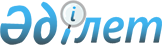 Об утверждении коэффициентов зонирования, учитывающих месторасположение объекта налогообложения города ЭкибастузПостановление акимата города Экибастуза Павлодарской области от 30 ноября 2020 года № 835/10. Зарегистрировано Департаментом юстиции Павлодарской области 2 декабря 2020 года № 7057
      В соответствии с пунктом 6 статьи 529 Кодекса Республики Казахстан от 25 декабря 2017 года "О налогах и других обязательных платежах в бюджет" (Налоговый кодекс), статьей 31 Закона Республики Казахстан от 23 января 2001 года "О местном государственном управлении и самоуправлении в Республике Казахстан", акимат города Экибастуза ПОСТАНОВЛЯЕТ:
      1. Утвердить коэффициенты зонирования, учитывающие месторасположение объекта налогообложения города Экибастуз.
      2. Контроль за исполнением настоящего постановления возложить на курирующего заместителя акима города Экибастуза.
      3. Настоящее постановление вводится в действие с 1 января 2021 года. Коэффициенты зонирования, учитывающие месторасположение объекта
налогообложения города Экибастуз 
					© 2012. РГП на ПХВ «Институт законодательства и правовой информации Республики Казахстан» Министерства юстиции Республики Казахстан
				
      Аким города Экибастуза 

А. Кантарбаев

      "СОГЛАСОВАНО"

      Руководитель республиканского

      государственного учреждения

      "Управление государственных

      доходов по городу Экибастуз 

      Департамента государственных

      доходов по Павлодарской области

      Комитета государственных доходов

      Министерства финансов 

      Республики Казахстан"

Ж. Кунчаев

      "30" ноября 2020 года
Утверждены
постановлением акимата
города Экибастуза
от 30 ноября 2020 года
№ 835/10
№

п/п
Месторасположение объекта налогообложения
Квартал
Коэффициент зонирования
1
город Экибастуз
001
1,55
2
город Экибастуз
002
2,1
3
город Экибастуз
003
2,1
4
город Экибастуз
004
2,1
5
город Экибастуз
005
2,1
6
город Экибастуз
006
2,1
7
город Экибастуз
007
2,1
8
город Экибастуз
008
2,1
9
город Экибастуз
009
2,1
10
город Экибастуз
010
2,1
11
город Экибастуз
012
2,1
12
город Экибастуз
013
2,1
13
город Экибастуз
014
2,1
14
город Экибастуз
015
2,1
15
город Экибастуз
016
2,1
16
город Экибастуз
017
2,1
17
город Экибастуз
018
2,1
18
город Экибастуз
019
2,1
19
город Экибастуз
020
2,1
20
город Экибастуз
021
2,1
21
город Экибастуз
022
2,1
22
город Экибастуз
023
2,1
23
город Экибастуз
024
2,1
24
город Экибастуз
025
2,1
25
город Экибастуз
026
2,1
26
город Экибастуз
027
2,1
27
город Экибастуз 
062
1,55
28
дачные кооперативы города Экибастуза
040-049, 063-069
1,2
29
гаражные кооперативы города Экибастуза
029, 037, 071-074
1,25
30
поселок Солнечный города Экибастуза
104, 106-110, 236
1,9
31
поселок Шидерты города Экибастуза 
191-196, 198
1,9
32
Қояндинский сельский округ города Экибастуза
011, 055, 154
1,2
33
Байетский сельский округ города Экибастуза 
053, 155-170
1,2
34
Железнодорожный сельский округ города Экибастуза 
177, 178
1,2
35
Сарыкамысский сельский округ города Экибастуза 
097-105
1,2
36
село Шиқылдақ города Экибастуза
199-202, 204-212
1,2
37
Аккольский сельский округ города Экибастуза
075-079, 081-085, 087-089, 091-096 
1,2
38
Экибастузский сельский округ города Экибастуза
114-146
1,2
39
Торт-Кудукский сельский округ города Экибастуза 
149-152
1,2
40
село имени академика Алькея Маргулана города Экибастуза 
213-222
1,2